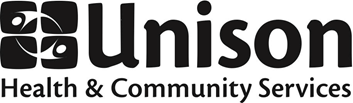 JOB POSTINGClient Experience Survey – Interviewer  Part-time, Contract (June 6 - 30, 2022), Multiple positions availableTotal 48 hours (12 hours per week), $19.32 per hourUnison Health and Community Services is a non-profit, community-based organization that serves neighbourhoods in North West Toronto. Operating out of six locations, Unison offers core services that include primary health care, counselling, health promotion, Early Years programs, legal services, harm reduction programs, housing assistance, adult protective services, Pathways to Education™ and a Diabetes Education Program. Unison’s mission is working together to deliver accessible and high quality health and community services that are integrated, respond to needs, build on strengths and inspire change.Unison Health and Community Services is committed to working from an inclusive, pro-choice, sex positive, harm reduction, anti-racist, anti-oppression and participatory framework.Unison is currently seeking part-time interviewers/surveyors to help conduct a client survey at five sites.  You must be available to work 48 hours between June 6 - 30, 2022 (inclusive). The interviewers should be available to work at the following Unison locations (which are all accessible by TTC): Lawrence Heights, Keele-Rogers, Jane-Trethewey, Bathurst-Finch and Oakwood-Vaughan.  Job-Specific Responsibilities:Attend a half day orientation and training before June 6th, 2022 Approach clients (onsite, via telephone) and invite them to participate in Unison’s Client Experience SurveyProvide support to clients (onsite, via telephone) in completing the Client Experience SurveyCompile daily reports as neededProvide regular updates on job-specific responsibilities to the Health PlannerQualifications:Excellent interpersonal skillsStrong verbal and written communication skillsCourteous and friendly Demonstrated ability to take initiative and work independentlyExperience with completing electronic surveys in Survey Monkey via tablet/cellExperience with handling sensitive and confidential information Good organizational skills and attention to detailSensitivity to persons of different educational, economic, cultural, racial and other backgroundsAbility to communicate in Portuguese, Spanish, or Russian is an assetApplicants must not be a current Unison client, nor staff/volunteer with a role involving direct attention to clients due to neutrality conflict and the nature of the job.Interested candidates are asked to submit a résumé with covering letter by 5:00 p.m., Monday, April 18, 2022, to: Hiring Committee – Client Experience Survey InterviewerUnison Health and Community Serviceshirings@unisonhcs.orgPlease be advised that our organization requires all staff, students, and volunteers to be fully vaccinated.  Proof of vaccination can be obtained from the Ministry site.Please cite UN_2022_014 in the subject line of the email.We welcome applications from people who are reflective of the diverse communities we serve, including those who might need accommodation.Where needed, accommodations for applicants with disabilities will be provided, on request, to support their participation in all aspects of the recruitment process.Please note that due to the volume of applications, only those applicants selected for interviews will be contacted.